Пресс-релиз29 мая 2020 годаВсё, что вы хотели знать о выплатах 5000 и 10000 рублей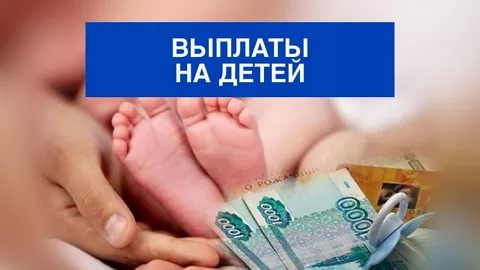 Управление ПФР в Колпинском районе информирует, что в соответствии с Указом Президента расширено право родителей с детьми в возрасте до 3-х лет на ежемесячную выплату в размере 5 тыс. рублей, которая предоставляется с апреля по июнь. Теперь эти средства могут получить не только семьи, имеющие право на материнский капитал, но и все семьи, родившие или усыновившие первого ребенка с 1 апреля 2017 года до 1 января 2020 года.Чтобы получить средства в размере 5000 рублей, достаточно до 1 октября текущего года подать заявление в личном кабинете на едином портале государственных услуг или на официальном сайте Пенсионного фонда. Никаких дополнительных документов представлять не нужно.При наличии сертификата на материнский капитал заявление должен подать владелец сертификата. Если право на материнский капитал отсутствует, то заявление может подать один из родителей, который указан в свидетельстве о рождении ребенка. Достаточно подать одно заявление, чтобы выплата осуществлялась весь период с апреля по июнь.Помимо этого, семьи с детьми от 3 до 16 лет, а таких детей в регионе свыше 850 тысяч, получили право на единовременную выплату в размере 10000 рублей. Средства будут предоставлены на каждого ребенка, которому не исполнилось 16 лет на 11 мая 2020 года, то есть на дату вступления в силу Указа Президента. Обратиться за единовременной выплатой можно только через единый портал государственных услуг https://www.gosuslugi.ru/. При такой форме подачи заявления никаких дополнительных документов представлять не нужно. Если в семье несколько детей от 3 до 16 лет, данные о каждом ребенке указываются в одном заявлении.Заявление на выплату может подать любой из родителей, который записан в свидетельстве о рождении ребенка. Выплата носит разовый характер. Право на перечисленные выплаты имеют опекуны и попечители. Таким гражданам следует подавать заявление непосредственно в клиентскую службу ПФР, представив необходимые документы, подтверждающие факт опекунства и попечительства.Для заполнения всех полей заявления нужен документ, удостоверяющий личность заявителя, его СНИЛС, свидетельство о рождении и СНИЛС ребенка, данные банковского счёта (их можно посмотреть в интернет-банке: нужен 20-значный номер вашего личного счета, БИК и номер корреспондентского счета).Внимание! Номер карты заявителя, который нанесен на ее поверхность, не совпадает с номером счета и не подходит для перечисления выплаты. В заявлении нужно указывать именно номер банковского счета из 20 знаков.Никаких документов прикладывать не нужно: все данные проверяются автоматически. Уведомление о решении заявитель сможет получить в личном кабинете единого портала государственных услуг.Указ Президента не предусматривает ограничение в получении выплат, поэтому семья может получить деньги на ребенка до 3-х лет и новую выплату с 3-х до 16 лет одновременно.Например, если ребенку исполнилось три года в мае, то за апрель и май семья может получить ежемесячную выплату в размере 5000 рублей (всего – 10000 рублей), а также единовременную выплату в размере 10000 рублей после 1 июня.Начальник Управления ПФР в Колпинском районе Сергей Анатольевич Огиенко прокомментировал: - Из-за риска заражения коронавирусной инфекцией клиентская служба Управления продолжают осуществлять прием только по предварительной записи. Напомню, что данные выплаты можно оформить дистанционно. На 5000 рублей заявление можно подать как через единый портал государственных услуг www.gosuslugi.ru, так и через «Личный кабинет» на сайте pfrf.ru. Заявление на 10000 рублей подается только через единый портал государственных услуг www.gosuslugi.ru. Уведомление о статусах рассмотрения появится в личных кабинетах на сайтах, через которые были поданы заявления. В настоящий момент работа порталов налажена, технические проблемы устраняются оперативно.В случае если регистрация на портале www.gosuslugi.ru у гражданина отсутствует, то подать заявку и подтвердить учетную запись можно онлайн через сайт или мобильное приложение следующих кредитных учреждений: «Сбербанк», «Тинькофф Банк» и «Почта Банк».Убедительно прошу граждан внимательно заполнять заявления, особенно раздел о реквизитах банковского счета заявителя и дополнительно проверять внесенные данные. Правильное заполнение заявления – это важное условие для быстрого получения выплаты. ФИО получателя должны совпадать с ФИО заявителя.Следует отметить, что у родителей есть достаточно времени, чтобы обратиться за выплатой, поскольку заявления будут приниматься вплоть до 1 октября.